Conditional Sentences Type I, II, IIIComplete the sentences according to the basic rules for Conditional Sentences.It silly if we tried to walk there. I the film only if the reviews are good. She'd have taken me to the station if her car down. If you , he won't help you. If it yesterday, we would have gone sailing. after their dog again if they go on holiday this year? Would you mind if I your mobile? I the mail if it had contained a virus. Even if I a wet-suit, I wouldn't go scuba-diving. that strict if you'd known the truth? II. Complete the following sentences. 1. If I had more time, I (come) to your party yesterday. 2. Give the book to Jane if you (read) it. 3. If you hadn't lost our flight tickets, we (be) on our way to the Caribbean now. 4. If you (have) dinner right now, I'll come back later. 5. If we (set) off earlier, we wouldn't be in this traffic jam now. 6. What would you do if you (accuse) of murder? 7. If I hadn't eaten that much, I (feel / not) so sick now. 8. We would take another route if they (close / not) the road. 9. She only (sing) if she's in a good mood. 10. If she were sensible, she (ask) that question, by which she offended him so much. III. ) being FIRST EXERCISE:It would beType II: if clause → simple past, main clause → conditional I (= would + infinitive)
Note: The if clause is not at the beginning of the sentence. silly if we tried to walk there. 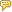 I will watchType I: if clause → simple present, main clause → will future
Note: The if clause is not at the beginning of the sentence. the film only if the reviews are good. She'd have taken me to the station if her car hadn't brokenType III: if clause → past perfect, main clause → conditional II (= would + present perfect)
Note: The if clause is not at the beginning of the sentence. down. If you don't askType I: if clause → simple present, main clause → will future , he won't help you. If it hadn't rainedType III: if clause → past perfect, main clause → conditional II (= would + present perfect) yesterday, we would have gone sailing. Will you lookType I: if clause → simple present, main clause → will future
Note: The if clause is not at the beginning of the sentence. after their dog again if they go on holiday this year? Would you mind if I usedType II: if clause → simple past, main clause → conditional I (= would + infinitive)
Note: The if clause is not at the beginning of the sentence. your mobile? I would not have openedType III: if clause → past perfect, main clause → conditional II (= would + present perfect)
Note: The if clause is not at the beginning of the sentence. the mail if it had contained a virus. Even if I hadType II: if clause → simple past, main clause → conditional I (= would + infinitive) a wet-suit, I wouldn't go scuba-diving. Would you have beenType III: if clause → past perfect, main clause → conditional II (= would + present perfect)
Note: The if clause is not at the beginning of the sentence. that strict if you'd known the truth? SECOND EXERCISE:If I had more time, I would have comegeneral situation had an influence on an action in the past
see exceptions Type II to your party yesterday. Give the book to Jane if you have readrequest for the case that the action is completed.
see exceptions Type I it. If you hadn't lost our flight tickets, we would beAction in the past that has an influence on the present.
see exceptions Type III on our way to the Caribbean now. If you are havingAn action going on now is the condition for an action in the future.
see exceptions Type I dinner right now, I'll come back later. If we had setAction in the past that has an influence on the present.
see exceptions Type III off earlier, we wouldn't be in this traffic jam now. What would you do if you were accuseda normal Conditional Sentence Type II - but you have to use passive voice
also possible as Exception Type III (Action in the past that has an influence on the present.) of murder? If I hadn't eaten that much, I would not feelAction in the past that has an influence on the present.
see exceptions Type III so sick now. We would take another route if they had not closedAction in the past that has an influence on the present.
see exceptions Type III the road. She only singsfact that is always true under a certain condition
see exceptions Type I if she's in a good mood. If she were sensible, she would not have askedgeneral situation had an influence on an action in the past
see exceptions Type II that question, by which she offended him so much. THIRD EXERCISE:1. Hi, I  Matt Rotell, a friend of Alice's. 

2. Oh, yes. Alice you the other day. Gee,   you  like a detective. 

3. Well, that's good, I . 

4. I'm curious. Tell me, how you  to become an undercover cop? 

5. Well, when I a kid, I  to read detective  novels. By the time I  ten, I every book  in the Hardy Boys series. I  that I  to go into law enforcement. 

6. But according to Alice, you  law school nowadays. 

7. Right. I  married last month. I being on the police force when I  single, but ever since I  (meet) Nicole, my wife, I  to do something less dangerous. 

8. I . By the way, you  any luck yet with those counter criminals?